Formulaire de renseignements     				INSCRIPTION 2023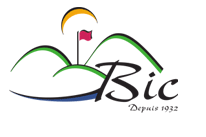 NO. MEMBRE : 			Il est important de retourner cette fiche d’inscription avec votre paiement 					pour nous permettre d’actualiser notre liste des membres.Nom : 							   Prénom : 				                               (lettres moulées)Adresse : 											(no. civique, rue, appartement)		(ville, province)		(code postal)		* une preuve résidentielle doit être fournie pour le tarif de « 40 km et plus »Date de naissance :			/	/						                  (jour -mois – année)		* une preuve de naissance doit être fournie pour les tarifs de « – 50 ans »Téléphone : 	(	)			 (cell.)	(	)			
(résidence) (	)			 (trav.)	(	)			 (d’urgence)Adresse électronique :						 @ 				
Je désire recevoir « l’info-lettre » :		 oui / 		 conjoint 			 nonConjoint(e)* :
Nom:							   Prénom : 				
Date de naissance :			/	/			Tél. (    )			
					(jour -mois – année)Adresse électronique :						 @ 				
Enfants* :Nom:							   Prénom : 				
Date de naissance :			/	/			Tél. (	    )			
					(jour -mois – année)Adresse électronique :						 @ 			
Nom:							   Prénom : 				
Date de naissance :			/	/			Tél. (	    )		
					(jour -mois – année)Adresse électronique :						 @ 				Services aux membresSi vous étiez membre(s) en 2022, pour la saison 2023, vous recevrez une facturation incluant les mêmes services au(x) membre(s) que vous aviez adhérés.  Veuillez confirmer les services que vous désirez maintenir pour la prochaine saison.  La tarification 2023 est disponible sur le site web www.clubdegolfbic.com.Si votre sélection apporte une ou des modification(s), vous recevrez une nouvelle facturation ajustée.Si vous étiez actionnaire inactif(ive) ou non membre en 2022, veuillez cocher votre choix de services pour la saison 2023.□  Petit casier ( H _____ ) ( F_____ )		□  Grand casier ( H _____ ) ( F_____ )□  Forfaits de voiturette (communiquez avec l’administration du Club)□  Je suis âgé(e) de 77 ans et plus* (au 1er mai 2023) (voiturette gratuite pour un 9 trous)□  Entreposage de sac de golf	□  Entreposage de chariot électrique		           □  Entreposage de chariot triporteur□  Champ de pratique à volonté (membre)		□  Champ de pratique à volonté (couple)□  Champ de pratique à volonté (junior)		□  Aucun serviceCommentaires : 											Payé à l’ordre de :	Club de golf Bic inc.		Date : 								150, Route du Golf-du-Bic				Rimouski (Québec) G0L 1B0		Montant payé : 		$                                           Tél. : 418-736-5744				adm@clubdgolfbic.com                                   		www.clubdegolfbic.com  Paiement :                 □ Virement(s) bancaire(s)            □  Chèque        □  Chèques postdatés                                                   □ Carte de débit          	  □ Argent           □ Carte de crédit